Ketentuan Penulisan Laporan:Laporan ditulis di kertas A4 dengan huruf Times New Roman 12, spasi antar baris 1,5, dan tanpa jarak antar paragraf. Margin kertas atas, kiri, bawah, dan kanan adalah 3, 4, 4, 3 cm.Penomoran halaman isi menggunakan angka Arab (1, 2, 3), sementara penomoran halaman pengesahan dan daftar isi menggunakan angka Romawi (i, ii, iii).Penulisan nama bab dan subbab menggunakan heading 1 dan heading 2.Penulisan tabel, gambar, dan referensi mengikuti gaya selingkung APA Style 7.0.Tebal laporan maksimal adalah 30 halaman, di luar halaman judul, halaman pengesahan, daftar isi, dan lampiran-lampiran.Naskah Laporan Akhir BKP MBKM Magang dijilid lengkap dengan softcover berwarna biru.LAPORAN AKHIRBKP MBKM MAGANG/ PRAKTIK KERJAPENERAPAN PSIKOLOGI <tuliskan bidang psikologi> di <tuliskan nama mitra dan lokasinya> UNTUK MEMECAHKAN MASALAH <tuliskan topik masalah>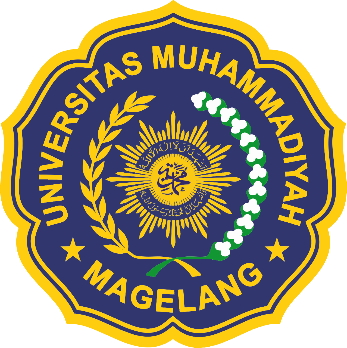 Oleh:NAMA MAHASISWANPMPROGRAM STUDI PSIKOLOGIFAKULTAS PSIKOLOGI DAN HUMANIORAUNIVERSITAS MUHAMMADIYAH MAGELANG<BULAN, TAHUN>HALAMAN PENGESAHANLAPORAN AKHIRBKP MBKM MAGANG/ PRAKTIK KERJAPENERAPAN PSIKOLOGI <tuliskan bidang psikologi> di <tuliskan nama mitra dan lokasinya> UNTUK MEMECAHKAN MASALAH <tuliskan topik masalah>Ditulis oleh:NAMA MAHASISWANPMTelah selesai diujikan dan disetujui sebagai tugas akhir BKP MBKM Magang/ Praktik Kerja di Program Studi Psikologi Fakultas Psikologi & Humaniora Universitas Muhammadiyah Magelang.Magelang, <tanggal, bulan, tahun>Menyetujui,Mengetahui,KATA PENGANTARDAFTAR ISIHALAMAN PENGESAHAN	iiiKATA PENGANTAR	ivDAFTAR ISI	vBAB I ANALISIS MASALAH	1A.	Profil Mitra	1B.	Analisis Masalah	1C.	Tujuan Kegiatan	1D.	Manfaat Kegiatan	1BAB II RUMUSAN SOLUSI PERMASALAHAN	2A.	<Teori tentang Masalah yang Menjadi Topik Kegiatan>	2B.	<Kerangka Pikir Pemecahan Masalah>	2BAB III METODE PELAKSANAAN	3A.	Desain Intervensi Psikologis	3B.	Tahapan Pelaksanaan Program	3C.	Metode Penyusunan Materi	3D.	Metode Evaluasi Program	3BAB IV HASIL DAN PEMBAHASAN	4A.	Hasil	4B.	Pembahasan	4BAB IV PENUTUP	5A.	Kesimpulan	5B.	Saran untuk Mitra	5REFERENSI	6LAMPIRAN	7BAB I
ANALISIS MASALAHProfil Mitra	Pada subbab ini, paparkan profil perusahaan/ instansi yang menjadi mitra kegiatan. Profil perusahaan/ instansi meliputi: 1) Identitas perusahaan/ instansi seperti nama, lokasi/ alamat, dan bidang usaha/ industri/ kerja, 2) Sejarah perusahaan/ instansi, 3) Struktur organisasi saat ini, 4) Sumber daya yang dimiliki mitra, dan 5) Kedudukan dan peran mitra di masyarakat..Analisis Masalah	Pada subbab ini, paparkan gambaran umum masalah psikologis/ perilaku/ sosial yang terjadi di lokasi mitra, sebaga topik permasalahan atau kasus yang diangkat dalam kegiatan ini. Dalami permasalah tersebut dengan kegiatan asesmen, dapat menggunakan metode wawancara, observasi, ataupun pengukuran psikologi dengan tes atau skala psikologi. Analisislah apa faktor-faktor penyebab terjadinya masalah tersebut dan nyatakan apa kebutuhan mitra dalam rangka penyelesaiannya.Tujuan Kegiatan	Pada subbab ini, paparkan apa tujuan dilakukannya kegiatan ini, yaitu: 1) identifikasi masalah yang dihadapi mitra, 2) merumuskan dan melaksanakan strategi intervensi psikologis untuk menyelesaikan masalah tersebut.Manfaat Kegiatan	Pada subbab ini, paparkan manfaat kegiatan ini, baik secara teoretis terkait pengembangan ilmu maupun secara praktis terhadap mitra dan pemangku kepentingan lainnya.BAB II
RUMUSAN SOLUSI PERMASALAHAN<Teori tentang Masalah yang Menjadi Topik Kegiatan>	Pada subbab ini, paparkan sudut pandang yang dimiliki ilmu psikologi terkait permasalahan yang dialami mitra, berupa teori-teori tentang masalah tersebut. Untuk merumuskan teori ini, mahasiswa wajib membaca literatur (buku referensi). Jelaskan apa definisi dari permasalahan tersebut, apa faktor-faktor penyebabnya, dan metode-metode penyelesaian masalah tersebut.<Kerangka Pikir Pemecahan Masalah>	Berdasarkan teori yang sudah dipelajari, kembangkanlah kerangka pikir tentang bagaimana masalah ini akan diselesaikan. Rumuskan solusi permasalahan. Caranya, identifikasilah apa saja solusi-solusi yang mungkin untuk masalah ini dan pilihlah salah satu yang paling efektif dan efisien, serta dapat dilakukan oleh mahasiswa. Nyatakanlah bagaimana solusi ini kemudian diterjemahkan ke dalam bentuk program intervensi psikologi, dapat itu konseling, pelatihan, psikoedukasi, atau terapi psikologis yang diperbolehkan untuk dilakukan mahasiswa. Sajikanlah kerangka pikir ini dalam sebuah gambar sebagai kesimpulan.BAB III
METODE PELAKSANAANDesain Intervensi Psikologis	Pada subbab ini, jelaskan apa desain intervensi psikologis yang digunakan dan bagaimana itu akan dilakukan, apa nama programnya, apa target dan siapa sasaran programnya, sumber daya apa saja yang dibutuhkan untuk melaksanakan program ini, dan apa luaran yang diharapkan di akhir program serta bagaimana tingkat keberhasilannya akan dievaluasi.Tahapan Pelaksanaan Program	Pada subbab ini, jelaskan tahapan pelaksanaan program, mulai dari tahap perencanaan, persiapan pelaksanaan, pelaksanaan, tindak lanjut, dan evaluasinya. Jelaskan kedudukan, peran, dan tanggung jawab setiap pihak yang terlibat, seperti: mahasiswa, klien, supervisor, dan DPM. Jelaskan sarana dan prasarana yang dibutuhkan untuk pelaksanaan teknis program ini.Metode Penyusunan Materi	Pada subbab ini, jelaskan proses pengembangan dan penyusunan materi/ perangkat pembelajaran yang diperlukan dalam intervensi yang dilakukan. Materi tersebut dapat berupa: slide presentasi, poster, modul, atau bentuk-bentuk audiovisual lainnya. Paparkan seperti apa tahapan penyusunannya, mulai dari pengumpulan materi, penulisan, validasi, dan penyajian akhirnya.Metode Evaluasi Program	Pada subbab ini, jelaskan jenis evaluasi apa yang dilakukan dan bagaimana metodenya. Paling tidak, mahasiswa melakukan evaluasi menggunakan model Kirkpatrick, meliputi: evaluasi reaksi, evaluasi pembelajaran, dan evaluasi perilaku. Untuk itu, mahasiswa perlu menggunakan instrumen evaluasi, baik itu berupa kuesioner, skala atau menggunakan tes psikologis.BAB IV
HASIL DAN PEMBAHASANHasil	Pada subbab ini, paparkan apa hasil dari program. Hasil program dapat berupa: 1) Peningkatan pengetahuan, 2) Peningkatan kesadaran untuk berubah, 3) Perubahan perilaku, 4) Peningkatan keberdayaan untuk memcahkan masalah sendiri, atau 5) Pengembangan suasana belajar/ kerja yang lebih sehat di lingkungan mitra. Hasil program disesuaikan dengan bentuk dan desain intervensi. Intervensi psikologis yang sederhana bisa jadi belum dapat berdampak hingga menghasilkan perubahan perilaku atau peningkatan keberdayaan.Pembahasan	Berdasarkan hasil evaluasi program, jelaskan seberapa berhasil intervensi yang sudah dilakukan dalam pemecahan masalah ini. Jika sudah berhasil, identifikasilah apa faktor pendukung keberhasilan tersebut. Jika belum berhasil, identifikasilah apa faktor penghambatnya.BAB IV
PENUTUPKesimpulan	Pada subbab ini, paparkan kesimpulan program ini dalam satu paragraf saja.Saran untuk Mitra	Berdasarkan hasil dan pembahasan, rumuskanlah saran untuk mitra agar masalah ini tidak berulang atau agar mitra tahu bagaimana cara mengantisipasi jika ini terjadi lagi di masa depan.REFERENSISitasi dan referensi mengikuti gaya selingkung APA Style 7.0. Gunakan Mendeley untuk memudahkan penulisan.LAMPIRANMateriDokumentasi KegiatanInstrumen EvaluasiDaftar Hadir Peserta (jika ada)Dosen Pembimbing Magang,<Nama Lengkap dan Gelar>NIDN. …Supervisor,<Nama Lengkap dan Gelar>Dekan Fakultas Psikologi & Humaniora<Nama Lengkap dan Gelar>NIDN. …Pimpinan Perusahaan/ Instansi,<Nama Lengkap dan Gelar>